Got some recipes from the complete book of raw foodIn this cookbook you will see lots of tasty, healthy recipes. Like lemonade and ice tea with stevia instead of sugar, stevia is a heather sweetener because it has 0 calories, it is natural and it is 0 on the glycemic index. I also have made kale chips witch taste good and is healthier than regular potato chips. Drinks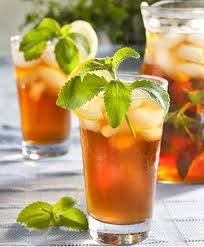 Ice tea Ingredients Black tea2 quarts water10 packets Sweet Leaf Stevia®DirectionsBring two quarts water to a boil; remove from burner immediately. Add black tea and steep for 10 minutes. Remove tea and cool. Pour into glass pitcher and stir in 10 packets SweetLeaf Stevia® Sweetener. Stir until sweetener has dissolved. Let cool. Sweetened tea is more perishable than unsweetened – store it well-sealed in a glass (not plastic) container in the refrigerator.The Best Lemonade -heathy, easy and sweetened with stevia 

Make sure you do not use the spoonable type of stevia, but the concentrated type. You can also use limes for a “limade” which is also very good.1 cup of freshly juiced lemon juice (usually 4-6 lemons)
1/2 to 1 teaspoon of stevia (or more, to taste)
6 cups of waterCombine, adjust sweetness with stevia (start low and build up) chill and serve over ice, if desired. It’s as simple and easy as that!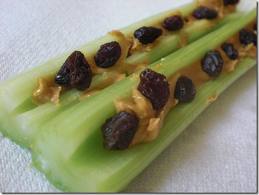 SnacksAnts on a logIngredientsCelery, almond butter, raisinsDirectionsCut celery into “logs.” Spread raw almond butter into the celery logs. Put the “ants,” or raisins, oonto the log and enjoy! Kale chipsIngredients1 bunch kale1 tablespoon olive oil1 teaspoon seasoned saltDirectionsPreheat an oven to 350 degrees F (175 degrees C). Line a non insulated cookie sheet with parchment paper.With a knife or kitchen shears carefully remove the leaves from the thick stems and tear into bite size pieces. Wash and thoroughly dry kale with a salad spinner. Drizzle kale with olive oil and sprinkle with seasoning salt.Bake until the edges brown but are not burnt, 10 to 15 minutes.Romaine roll-upsServes 2Ingredients1 large head of romaine lettuce, 3 large tomatoes, finely chopped, 1 avocado, peeled, pitted, and finely chopped, 1 handful alfalfa sprouts, 2  tablespoons fresh cilantro, finely chopped, basil, oregano or mint, finely chopped, onion and/or  garlic, finely chopped (optional)DirectionsSeparate the leaves of the romaine and place on a plate. In a bowl, mix together the tomatoes, avocado, alfalfa, cilantro, basil, oregano or mint, onion and garlic (if using) to make the filling. Spoon a generous dollop of the filling at one end of each lettuce leaf. Roll the side of the leaf over, fold it in half. Continue until you have used all the filling and then eat like a sandwich.Main curses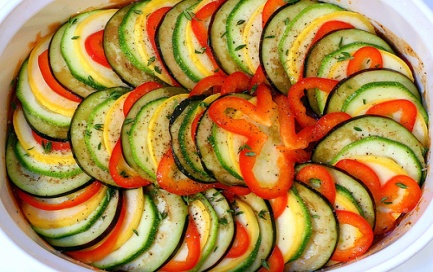 Raw ratatouille Ingredients1 avocado, peeled, pitted and chopped  2 tomatoes , chopped   ¼ cup chopped cilantro 2 cloves garlic, peeled and chopped 1 squash, chopped  Sauce 1 tablespoon tahini, 1 tablespoon honey,  celtic sea salt, to tasteDirectionsCombine the avocado with  the tomatoes ,cilantro, garlic and squash in a large bowlMix the tahini and honey together¸ adding sea salt to taste. Pour the dressing over the vegetables.Serve immediately or chill in the refrigerator.Tomato sauceIngredient 6 sun dried tomatoes, soaked 2 hours minimum 2 cups chopped fresh tomatoes10 basil leaves4 medjool dates, soaked 2 hours minimumPinch paprika1 red pepper, seeds and core removerDirectionsUsing a hand blender, blend all the ingredients until smooth. The sauce will keep for two days in the fridge if you cover it.Soft Tacos Serves 2 need food processorIngredientsFor the filling:	3 cups ground raw organic walnuts, 1 teaspoon organic cumin seed powder, 1 teaspoon organic coriander seed powder, 1/3 cup nama shoyuFor the salsa3 cups organic tomatoes, chopped, ½ cup chopped organic green and yellow onions, ¼ cup fresh, organic lime or lemon juice, 1 organic bell pepper, chopped, 1cup fresh organic cilantro, chopped with stems removed, ¼ cups  organic  cold- pressed olive oil, 3 cloves organic garlic, peeled and crushed or minced, organic cayenne powder to taste, ½ teaspoon celtic sea salt, 1 teaspoon organic cumin seed powder For the taco shellOrganic collard green leavesFor the topping 	Organic  romaine lettuce, shredded  1 avocado, cubedDirectionsTo make the taco filling, combine the filling ingredients in a bowl and mix well. In another bowl, combine the salsa ingredients  and mix well. To assemble the tacos, lay the collard green leaves flat. Spread  the taco filling lengthwise. Add a layer of lettuce and top with the salsa and avocado.DesertsRAW BROWNIE BITES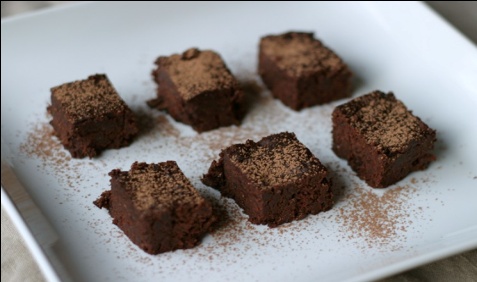 Ingredients (makes about 24 bites)2 cups of raw walnuts (or other nut)2 1/2 cups of Medjool dates, pitted (about 16 dates)1 cup of raw cacao (I used organic raw cacao, gifted to me by More Than Alive; you can substitute regular cocoa if you don’t have raw)1/4 teaspoon of sea salt1/2 teaspoon of vanilla extract, or 1/8 teaspoon of vanilla bean powder (optional)Tip: This recipe is easy to cut in half if you want a smaller batch of brownies.Method Using a food processor, process the nuts until they are the consistency of nut flour.Add the cacao and sea salt to the walnut flour and pulse to blend well.Optionally, add the vanilla extract or powder and pulse again to blend well.Add one date at a time to the mixture through the feed tube on the processor. Don’t add too many dates – just enough so the batter resembles cake crumbs, but when pressed between your fingers, it sticks together. The more dates you add, the better it will stick together, but the denser the brownie will be. I prefer them lighter, so I use the smallest amount of dates necessary to get the batter sticking together.Empty the batter into a dish (I use a square 8 by 8 inch dish), and press down evenly.Place in the refrigerator for about 10 minutes, and then slice them into cubes with a knife. They are easier to slice when a bit cold. Store cold, or at room temperature.Raw candyMakes tenIngredients10 dates and 10 almonds DirectionsPit the dates; insert an almond into the pit hole of each date